       ҠАРАР                                                                                   РЕШЕНИЕО проведении публичных слушаний  по проекту  Правил землепользования и застройки сельского поселения Байгузинский сельсовет муниципального района Ишимбайский район Республики Башкортостан 	В соответствии со ст. 31-32 Градостроительного кодекса Российской Федерации, статьей 11 Устава сельского поселения Байгузинский сельсовет муниципального района Ишимбайский район,   а также в целях соблюдения права человека на благоприятные условия жизнедеятельности, прав и законных интересов правообладателей земельных участков и объектов капитального строительства, Совет сельского поселения Байгузинский сельсовет муниципального района Ишимбайский район Республики БашкортостанР Е Ш И Л:	1.Провести публичные слушания  по  проекту «Правил землепользования и застройки д. Аникеевский, д. Большебаиково, д. Кызыл Юлдуз, с. Кинзебулатово, д. Малобаиково, д. Байгузино, х. Кашалакбаш сельского поселения Байгузинский сельсовет муниципального района Ишимбайский район Республики Башкортостан».	2.Письменные предложения и замечания направлять на имя главы  администрации сельского поселения Байгузинский сельсовет муниципального района Ишимбайский район Республики Башкортостан (село Кинзебулатово, улица 1 Мая, 20) в течении двух месяцев  со дня опубликования настоящего решения.	3.Утвердить состав комиссии по организации и проведению публичных слушаний.     Председатель комиссии :                                       И.о.главы администрации сельского поселения Байгузинский сельский совет МР Ишимбайский район РБ                                                       Амирханов И.Р.Секретарь коммиссии:И.о.управляющий делами администрациисельского поселения Байгузинскийсельский совет МР Ишимбайский район РБ                           Ярмухаметова Н.В.Члены комиссии:Специалист 2 категории администрациисельского поселения Байгузинскийсельский совет МР Ишимбайский район РБ                            Шарипова Г.Т.                            Депутат Совета сельского поселения Байгузинский сельский совет МР Ишимбайский район РБ                                                      Гиниятуллин Ш.С.         4. Ознакомиться с материалами  можно в  администрации сельского поселения Байгузинский сельсовет муниципального района Ишимбайский район Республика Башкортостан по адресу: Республика Башкортостан, Ишимбайский район, сельское поселения Байгузинский сельский совет,  село Кинзебулатово, улица 1 Мая, 20  и на официальном сайте администрации сельского поселения Байгузинский сельсовет муниципального района Ишимбайский район Республики Башкортостан (www.bajguzino.ru).5. Комиссии  в течение 5 дней со дня проведения публичных слушаний:5.1 Опубликовать заключение о результатах публичных слушаний  в газете «Восход» и разместить на официальном сайте (www.bajguzino.ru).5.2. Администрации сельского поселения Байгузинский сельсовет муниципального района Ишимбайский район Республики Башкортостан направить  в Совет сельского поселения Байгузинский сельсовет муниципального района Ишимбайский район Республики Башкортостан на утверждение  проект «Правил землепользования и застройки д. Аникеевский, д. Большебаиково, д. Кызыл Юлдуз, с. Кинзебулатово, д. Малобаиково, д. Байгузино, х. Кашалакбаш сельского поселения Байгузинский сельсовет муниципального района Ишимбайский район Республики Башкортостан», а также протокол публичных слушаний   и заключение о результатах публичных слушаний.6. Опубликовать в газете «Восход» дату, время и место проведения публичных слушаний.7.   Контроль за исполнением данного решения оставляю за собой.     Председатель комиссии :                                       И.о.главы администрации сельского поселения Байгузинский сельский совет МР Ишимбайский район РБ                                                    Амирханов И.Р.село Кинзебулатово                                                                                   «13»   июля   2016 год  №  8/43-1 Приложение к решению Совета сельского поселения Байгузинский сельсовет муниципального района Ишимбайский район Республики Башкортостан«13» июля 2016 г. № 8/43-1Г Р А Ф И К Совета сельского поселения Байгузинский сельский совет муниципального района Ишимбайский район Республики Башкортостан Башкортостан Республикаhы Ишембай районы муниципаль районы Байғужа ауыл советы ауыл биләмәhе Советы 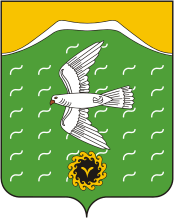 Совет сельского поселения Байгузинский сельсовет муниципального района Ишимбайский район Республики Башкортостан453223, Башкортостан Республикаһы, Ишембай районы,  Кинйәбулат ауылы, Трубная урамы, й. 1. Тел (факс) 8 (34794) 7 44 32E mail: bajgugasp@rambler.ru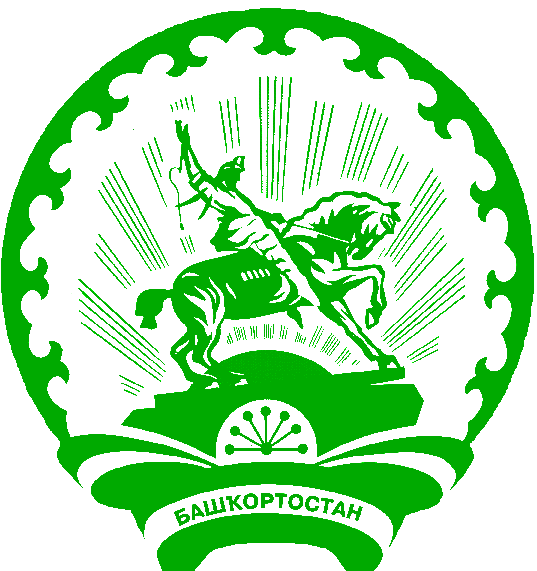 Трубная ул, д. 1, с. Кинзебулатово, Ишимбайский район, Республика Башкортостан,453223Тел (факс) 8 (34794) 7 44 32E mail: bajgugasp@rambler.ruПроект решенияО проведении публичных слушаний по  проекту «Правил землепользования и застройки д.Аникеевский, д. Большебаиково, д. Кызыл Юлдуз, с. Кинзебулатово, д. Малобаиково, д. Байгузино, х. Кашалакбаш сельского поселения Байгузинский сельсовет муниципального района Ишимбайский район Республики Башкортостан».Место и время ознакомленияАдминистрация сельского поселения Байгузинский сельсовет муниципального района Ишимбайский район Республика Башкортостан по адресу: Республика Башкортостан, Байгузинский сельский совет,  село Кинзебулатово, улица 1 Мая, д.20с 9-00 ч. до 18-00 ч. , обед с 13-00ч. до 14-00ч.(кроме выходных и праздничных дней)Официальный сайт:   www.bajguzino.ruМесто и время проведения публичных слушанийРеспублика Башкортостан, Ишимбайский район, сельское поселения Байгузинский сельский совет,  село Кинзебулатово, улица1 Мая, д.2015. 09. 2016 г., 17-00 ч.